č. j.: MSMT-11416/2015Příloha č.1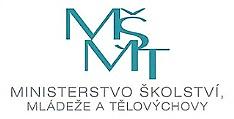 FORMULÁŘ 	PŘIHLÁŠKY K ZAPOJENÍ DO POKUSNÉHO OVĚŘOVÁNÍ Název programu: „Hodina pohybu navíc“Garant programu: Ministerstvo školství, mládeže a tělovýchovyIDENTIFIKAČNÍ ÚDAJE O ŠKOLEStatutární orgán stvrzuje svým podpisem, že souhlasí s využitím a zpracováním poskytnutých údajů v souvislosti s administrací pokusného ověřování, s uchováním údajů po dobu nezbytnou pro pokusné ověřování a se zveřejněním jména školy, anotace a tiskové zprávy na webových stránkách MŠMT. Dále se svým podpisem zavazuje ke splnění podmínek pro vstup do pokusného ověřování specifikovaných ve výzvě pro základní školy k podání přihlášky do pokusného ověřování účinnosti programu „Hodina pohybu navíc“ v čl. 3.1.Součástí formuláře musí být tato příloha:    Specifikace sportovišť (tělocvična a venkovní hřiště, popř. uvést dostupnost ledové plochy) a vybavení.Název:Zřizovatel:Jméno ředitele:Obec:	                                                        PSČ:Část obce:                                                        Kraj:Ulice:	                                                        č. p.: 		                         č. ev.:Telefon:Email:Internetové stránky školy:IČO:	DIČ:Podpis:Razítko: